UMOWA Nr …………./2022zawarta w dniu ………………….. w Regułach pomiędzy Gminą Michałowice; Reguły ul. Aleja Powstańców Warszawy 1, 05-816 Michałowice, reprezentowaną przez :Ewę Wierzgałę- Dyrektora Centrum Usług Wspólnych Gminy Michałowice działającą na podstawie pełnomocnictwa Nr 186/2022 Wójta Gminy Michałowice z dnia 08 czerwca 2022r.zwaną w treści umowy „ Zamawiajacym”a……………………………………………………………………………………………………………………………………………………………………………………………………………………………………………………………………………………………………………………………………………………………………………………………………………………………………………………………………………………….zwanym w dalszej treści umowy „ Wykonawcą” w wyniku dokonania przez Zamawiającego wyboru oferty Wykonawcy w trakcie postępowania o udzielenie zamówienia publicznego prowadzonego w trybie podstawowym na podstawie przepisów ustawy z dnia 11 września 2019r.- Prawo zamówień publicznych ( Dz.U. z 2021r., poz.1129 ze zm.) na zadanie pod nazwą :” Dowóz uczniów do szkół na terenie Gminy Michałowice w roku szkolnym 2022/2023 poprzez zakup biletów miesięcznych od 1.09.2022r do 23.06.2023r. ” o treści następującej§ 1Zamawiający zleca, a Wykonawca przyjmuje do wykonania zadanie pod nazwą: Dowóz uczniów do szkół na terenie gminy Michałowice w roku szkolnym 2022/2023 poprzez zakup biletów miesięcznych od 1.09.2022r. do 23.06.2023r.Przedmiot umowy będzie realizowany poprzez zakup imiennych biletów miesięcznych szkolnych na podstawie przepisów ustawy z dnia 20 czerwca 1992r. o uprawnieniach do ulgowych przejazdów środkami publicznego transportu zbiorowego ( Dz.U. z 2021r., 1371 ze zm.).§ 2Umowa dotyczy transportu do następujących placówek na terenie Gminy Michałowice:Szkoła Podstawowa im. Jana Pawła II w Michałowicach, ul. Szkolna 15,05-816 Michałowice;Zespół Szkół Ogólnokształcących w Komorowie, Al. M. Dąbrowskiej 12/20, 05-806 Komorów;Trasy codziennego dowożenia uczniów do szkół obejmują łącznie ok.131 km dziennie. Zamawiający przewiduje, że w okresie objętym niniejszą umową ( rok szkolny 2022/2023) autobusy pokonają łącznie ok. 24 500 km. Szczegółowy rozkład linii O, R i K stanowi załącznik do umowy.Zamawiający zastrzega możliwość odwołania poszczególnych kursów lub całkowitego odwołania dowozów w konkretne dni, wynikające ze szczególnych lub nieprzewidzianych okoliczności.Zamawiający oświadcza, że w roku szkolnym 2022/2023 transport uczniów do szkół obejmuje 260 uczniów . Liczba dowożonych uczniów w okresie objętym niniejszym zamówieniem może ulec zmianie względem wskazanej liczby w zależności od ilości uczęszczających do szkół w danym roku szkolnym. Szczegółowa liczba uczniów dowożonych w roku szkolnym będzie przedstawiona Wykonawcy w terminie do 19 sierpnia 2022r.Zamawiający zastrzega sobie możliwość zmiany ( zmniejszenie/zwiększenie) liczby dowożonych uczniów do 10% (+/- 10%) .Transport uczniów powinien odbywać się pod opieką osób dorosłych, których obecność w pojazdach zapewni Zamawiający.Wykonawca zapewni bezpłatne bilety dla opiekunów.Przewozy będą realizowane w dni robocze w ciągu roku szkolnego 2022/2023 z wyłączeniem ferii, przerw świątecznych, dni wolnych od zajęć oraz dni w których zajęcia nie będą odbywały się z powodu okoliczności związanych z wystąpieniem epidemii, w tym m.in. SARS-Co V-2 lub choroby wywołanej tym wirusem ( COVID-19) oraz w przypadku wprowadzenia zdalnego nauczania. W przypadku odpracowywania zajęć szkolnych w innym dniu, wolnym od zajęć, Wykonawca zobowiązany będzie zapewnić przewóz uczniom i dzieciom zgodnie z ustaleniami z osobami reprezentującymi placówki oświatowe objęte niniejszym zamówieniem.Wykonawca zobowiązany jest realizować zamówienie z wykorzystaniem zgłoszonych w ofercie autobusów. Na etapie realizacji umowy każdy ze zgłoszonych pojazdów może zostać zastąpiony innym, o nie niższych parametrach.Transport powinien być świadczony z wykorzystaniem 3 autobusów spełniających wymagania określone w SWZ oraz w niniejszej umowie (rok produkcji – zgodnie z ofertą Wykonawcy).§ 3Wykonawca oświadcza, że posiada wymagane uprawnienia, spełnia wymogi formalne oraz posiada odpowiednie środki transportowe, a także dysponuje pracownikami posiadającymi odpowiednie kwalifikacje i uprawnienia do wykonania przedmiotu niniejszej umowy zgodnie z obowiązującymi w tym zakresie przepisami prawa.Wykonawca zobowiązuje się do wykonania usług przewozowych zgodnie z obowiązującymi w tym zakresie przepisami, postanowieniami umowy oraz należytą starannością, wynikającą z zawodowego charakteru prowadzonej działalności.Wykonawca powinien wystąpić do Wójta gminy Michałowice o wydanie zezwolenia na wykonywanie regularnych przewozów osób w krajowym transporcie drogowym.Wykonawca zobowiązuje się w szczególności do :zorganizowania transportu z zachowaniem przepisów prawa oraz zasad bezpieczeństwa, a w szczególności zgodnie z przepisami ustawy z dnia 6 września 2001r. o transporcie drogowym ( Dz.U. z 2022r., poz. 180 ze zm.),w razie awarii autobusu, do zapewnienia zastępczego autobusu w czasie maksymalnie 60 minut od momentu zgłoszenia awarii,codziennego kontrolowania trzeźwości kierowców prowadzących autobusy, które przewożą uczniów,zapewnienia przewożonym uczniom odpowiednich warunków bezpieczeństwa i higieny oraz wygód wymaganych dla pojazdów autobusowych,oznakowania pojazdów na czas przejazdu z uczniami odpowiednimi tablicami,zapewnienia, by pojazdy posiadały aktualne badania techniczne,realizacji umowy z wykorzystaniem 3 autobusów, przystosowanych do bezpiecznego przewozu dzieci i młodzieży , wyposażonych każdy w minimum 50 miejsc siedzących,ubezpieczenia pojazdu w zakresie OC i posiadania ubezpieczenia od następstw nieszczęśliwych wypadków (NW) oraz utrzymania ubezpieczenia przez cały okres obowiązywania umowy,zapewnienia, by pojazdy były wyposażone w automatycznie otwierane drzwi,utrzymania pojazdu w należytym stanie technicznym,wykonywania przewozów osobiście lub przez osoby mające odpowiednie kwalifikacje.Wykonawca ma prawo i obowiązek korzystania z istniejących przystanków autobusowych oraz  innych ustalonych i uzgodnionych miejsc przystankowych.W przypadku awarii, wypadku lub innych nieprzewidzianych okoliczności, po zawiadomieniu przedstawiciela Zamawiającego, kierowcy postępują zgodnie z otrzymanymi zaleceniami oraz wytycznymi.Kierowcy są wyposażeni w identyfikatory pozwalające zawsze i w łatwy sposób zidentyfikować imię i nazwisko każdej z tych osób i nazwę firmy przewozowej oraz służbowy telefon komórkowy. Wykonawca zobowiązuje się, do zatrudnienia osób wykonujących pracę kierowcy na podstawie umowy o pracę w rozumieniu ustawy z dnia 26 czerwca 1974r.- Kodeks pracy ( Dz.U. z 2020r., poz. 1320 ze zm.).Wykonawca, przed przystąpieniem do realizacji przedmiotu umowy obowiązany jest przedłożyć Zamawiającemu dowody zatrudnienia osób wykonujących pracę określoną w ust.7.W trakcie realizacji zamówienia Zamawiający uprawniony jest do wykonywania czynności kontrolnych wobec Wykonawcy odnośnie spełniania przez Wykonawcę wymogu zatrudnienia kierowców na podstawie umowy o pracę. Zamawiający uprawniony jest w szczególności do:żądania wyjaśnień w przypadku wątpliwości w zakresie potwierdzenia spełniania ww. wymogów,przeprowadzania kontroli na miejscu wykonywania świadczenia,żądania oświadczeń i dokumentów w zakresie potwierdzenia spełniania ww. wymogów i ich oceny.W trakcie realizacji zamówienia na każde wezwanie Zamawiającego w wyznaczonym w tym wezwaniu terminie Wykonawca przedłoży Zamawiającemu wskazane poniżej dowody w celu potwierdzenia spełnienia wymogu zatrudnienia na podstawie umowy o pracę przez Wykonawcę osób wskazanych w ust. 7, w trakcie realizacji zamówienia:oświadczenie Wykonawcy o zatrudnieniu na podstawie umowy o pracę osób wykonujących czynności, których dotyczy wezwanie Zamawiającego. Oświadczenie to powinno zawierać w szczególności: dokładne określenie podmiotu składającego oświadczenie, datę złożenia oświadczenia, wskazanie, że objęte wezwaniem czynności wykonują osoby zatrudnione na podstawie umowy o pracę wraz ze wskazaniem liczby tych osób, rodzaju umowy o pracę i wymiaru etatu oraz podpis osoby uprawnionej do złożenia oświadczenia w imieniu Wykonawcy;poświadczoną za zgodność z oryginałem odpowiednio przez Wykonawcę kopię umowy/umów o pracę osób wykonujących w trakcie realizacji zamówienia czynności, których dotyczy ww. oświadczenie Wykonawcy (wraz z dokumentem regulującym zakres obowiązków, jeżeli został sporządzony). Kopia umowy/umów powinna zostać zanonimizowana w sposób zapewniający ochronę danych osobowych pracowników, zgodnie z przepisami ustawy z dnia 10 maja 2018 r. o ochronie danych osobowych (Dz.U. z 2019r., poz.1781 ze zm.), tj. w szczególności: bez imion, nazwisk, adresów, nr PESEL pracowników). Informacje takie jak: data zawarcia umowy, rodzaj umowy o pracę i wymiar etatu powinny być możliwe do zidentyfikowania;zaświadczenie właściwego oddziału ZUS, potwierdzające opłacanie przez Wykonawcę składek na ubezpieczenia społeczne i zdrowotne z tytułu zatrudnienia na podstawie umów o pracę za ostatni okres rozliczeniowy;poświadczoną za zgodność z oryginałem odpowiednio przez Wykonawcę kopię dowodu potwierdzającego zgłoszenie pracownika przez pracodawcę do ubezpieczeń, zanonimizowaną w sposób zapewniający ochronę danych osobowych pracowników, zgodnie z przepisami z dnia 10 maja 2018 r. o ochronie danych osobowych.W przypadku uzasadnionych wątpliwości co do przestrzegania prawa pracy przez Wykonawcę, Zamawiający może zwrócić się o przeprowadzenie kontroli przez Państwową Inspekcję Pracy.Wykonawca ponosi odpowiedzialność za działania i zaniechania osób, którym powierzy wykonanie określonych czynności związanych z wykonaniem przedmiotu umowy jak za własne działania i zaniechania.§ 4Umowa zostaje zawarta na okres roku szkolnego 2022/2023, tj. na okres od 1 września 2022 r. do 23 czerwca 2023 r.Zamawiający zastrzega sobie prawo kontroli dowozu w szczególności w zakresie:punktualności wyjazdów na trasę, przestrzegania ustalonych przystanków i miejsc postojowych,korzystania z prawidłowego i  właściwie oznakowanego pojazdu, wskazującego że służy do przewozu uczniów oraz oznakowania kierunków tras,warunków sanitarnych, sprawdzenia uprawnień osób przebywających w autobusie na trasie dowozu do szkoły lub dowozu do miejsca zamieszkania uczniów,a także zastrzega sobie prawo do przeprowadzenia w każdej chwili kontroli stanu technicznego pojazdu oraz stanu trzeźwości kierowcy przez odpowiednio powołane do tego celu służby.Wykonawca zapłaci Zamawiającemu kary umowne w następujących przypadkach: w przypadku niedowiezienia do placówki oświatowej lub nieodwiezienia z placówki oświatowej uczniów z winy Wykonawcy w wysokości 1 000,00 zł brutto za każdy stwierdzony przez Zamawiającego przypadek,za zwłokę w terminowym przewozie dzieci w wysokości 100,00 zł brutto, za każde rozpoczęte 10 minut zwłoki w stosunku do terminów wynikających z rozkładu, za zwłokę w zapewnieniu zastępczego środka transportowego w przypadkach wskazanym w § 3 ust. 3 pkt 2 w wysokości 500,00 zł brutto, za każdą rozpoczętą godzinę zwłoki, w przypadku odstąpienia od umowy w całości z przyczyn dotyczących Wykonawcy w wysokości 40 000,00 zł brutto,w przypadku naruszenia postanowień niniejszej umowy z winy Wykonawcy, w szczególności w zakresie korzystania z prawidłowego pojazdu, właściwego oznakowania pojazdu, zapewnienia przewożonym uczniom odpowiednich warunków, zatrzymywania się w miejscach uzgodnionych lub wykonywania przewozu przez osoby posiadające wskazane w SWZ kwalifikacje w wysokości 500,00 zł za każdy stwierdzony przez Zamawiającego przypadek naruszenia,W przypadku niezatrudnienia na podstawie umowy o pracę przez Wykonawcę osób wskazanych w § 3 ust. 7, nie przedłożenia dokumentów potwierdzających powyższe zgodnie z § 3 ust. 8  Wykonawca zapłaci Zamawiającemu karę w wysokości 2 000,00 zł za każdą osobę wykonującą wskazane powyżej czynności i każdy rozpoczęty miesiąc, w którym fakt zatrudnienia na umowę o pracę nie został wykazany. W przypadku szkody przewyższającej wysokość kar umownych Zamawiający może dochodzić odszkodowania na zasadach cywilnych.Limit zastosowanych kar umownych nie może przekroczyć 50% wynagrodzenia netto określonego w § 5. ust.1.§ 5Łączne wynagrodzenie Wykonawcy za wykonanie przedmiotu umowy przez cały okres na jaki umowa została zawarta nie przekroczy wysokości:		zł netto		zł VAT		zł brutto	(słownie:	)Miesięczne wynagrodzenie Wykonawcy za wykonanie przedmiotu zamówienia wyniesie maksymalnie  1/10 kwoty o której mowa w ust. 1.Cena jednostkowa biletu miesięcznego dla wszystkich tras obliczana będzie jako iloraz kwoty o której mowa w ust. 2 oraz liczby dzieci korzystających z biletów miesięcznych w danym miesiącu odpowiednio na linii „O” , „R” oraz „K”.Rozliczenie usługi następować będzie w okresach miesięcznych, po zakończeniu realizacji usługi. Fakturę Wykonawca wystawi po zakończeniu miesiąca.Prawidłowo wystawione faktury będą płatne w terminie do 30 dni od daty złożenia ich w siedzibie Zamawiającego. O zmianach danych kont bankowych lub danych adresowych Strony zobowiązują się wzajemnie powiadamiać, pod rygorem poniesienia kosztów związanych z mylnymi operacjami bankowymi. Formy pisemnej nie wymagają zmiany danych adresowych i kont bankowych Stron. Zmiany te następują na podstawie jednostronnego, pisemnego powiadomienia. Za dzień zapłaty strony uznają dzień złożenia przez Zamawiającego polecenia przelewu. Rozliczenie płatności odbywać się będzie za pośrednictwem metody podzielonej płatności (split payment).Faktury VAT należy wystawić na:Nabywca: Gmina MichałowiceReguły, ul. Aleja Powstańców Warszawy 105-816 MichałowiceNIP: 534-248-05-95Odbiorca: Centrum Usług Wspólnych Gminy MichałowiceReguły, ul. Aleja Powstańców Warszawy 105-816 MichałowiceWynagrodzenie postojoweW przypadku wystąpienia okoliczności, o których mowa w § 2 ust. 8 umowy, na skutek których nie będzie realizowany dowóz uczniów do szkół, Wykonawcy przysługiwać będzie wynagrodzenie za gotowość do świadczenia usługi (wynagrodzenie postojowe) wypłacane miesięcznie za każdy pełny miesiąc, w którym występują okoliczności określone powyżej – na podstawie wystawionej przez Wykonawcę faktury VAT – w wysokości 2% maksymalnej wartości zobowiązania, o którym mowa w § 5, ust.1.§ 6Wykonawca zapewnia przestrzeganie zasad przetwarzania i ochrony danych osobowych, uzyskanych w związku z realizacją niniejszej umowy, po podpisaniu umowy powierzenia przetwarzania danych osobowych zgodnie z rozporządzeniem Parlamentu Europejskiego i Rady (UE) 2016/679 z dnia 27 kwietnia 2016 r. w sprawie ochrony osób fizycznych  w związku z przetwarzaniem danych osobowych i w sprawie swobodnego przepływu takich danych oraz uchylenia dyrektywy 95/46/WE (ogólne rozporządzenie o ochronie danych) (Dz. Urz. UE L 119 z 04.05.2016, str. 1).Wykonawca ponosi odpowiedzialność za ewentualne skutki działania niezgodnego
z przepisami, o których mowa w ust. 1. Wykonawca zapewnia, że przetwarzane dane osobowe będą wykorzystane wyłącznie 
w celu realizacji przedmiotu umowy. Zamawiający zobowiązuje Wykonawcę do natychmiastowego powiadomienia 
o stwierdzeniu próby lub faktu naruszenia poufności danych osobowych przetwarzanych w wyniku realizacji umowy. Wykonawca na pisemne żądanie umożliwia Zamawiającemu przeprowadzenie kontroli procesu przetwarzania i ochrony danych osobowych w sytuacjach naruszenia przepisów o ochronie danych osobowych. Zamawiający zastrzega sobie możliwość rozwiązania ze skutkiem natychmiastowym umowy w przypadku stwierdzenia przez Wykonawcę omijania warunków bezpieczeństwa i ochrony danych osobowych. § 7Zamawiający dopuszcza możliwość zmiany umowy w przypadkach i na zasadach określonych w art. 455 ustawy prawo zamówień publicznych.Wszelkie zmiany do Umowy wymagają zgody stron i zachowania formy pisemnej pod rygorem nieważności.Strony dopuszczają zmiany postanowień zawartej Umowy w wypadku wystąpienia jednej z następujących okoliczności, tj.:zmiany trasy wykonywanych kursów objętych przedmiotem umowy,zmiany liczby uczniów i zmiany wynagrodzenia Wykonawcy w sytuacji zwiększenia/zmniejszenia liczby uczniów korzystających z usługi,zmiany wynagrodzenia Wykonawcy wynikającej z rezygnacji z części usługi przez Zamawiającego lub wprowadzenie usługi zamiennej,zmiany terminu przewidzianego na wykonanie usług, które są spowodowane warunkami atmosferycznymi w szczególności przez:klęski żywiołowe;warunki atmosferyczne odbiegające od typowych, uniemożliwiające prowadzenie usługi;w pozostałym zakresie- w sytuacji nieprzewidzianej, niezawinionej przez strony, których wystąpienia strony nie mogły przewidzieć pomimo zachowania należytej staranności;zmiany obowiązującej stawki VAT,zmiany danych Wykonawcy (np.: zmiana siedziby, adresu, nazwy) lub zmiany wynikającej z przekształcenia podmiotowego po stronie Wykonawcy np.: w formie sukcesji uniwersalnej,w sytuacji stwierdzenia, że okoliczności niezależne od obydwu stron, związane z występowaniem stanów epidemiologicznych ( np.: COVID-19, mogą wpłynąć lub wpływają na wykonanie umowy, w szczególności przez:czasowe zawieszenie wykonywania umowy lub jej części;zmianę sposobu wykonywania przedmiotu umowy;zmianę zakresu świadczenia Wykonawcy, które mogą wpłynąć na zmianę wynagrodzenia lub sposobu rozliczenia wynagrodzenia Wykonawcy;W sytuacji zmiany wynagrodzenia z inicjatywy Wykonawcy polegającej na jego zwiększeniu, Wykonawca zobowiązany jest do złożenia pisemnego wniosku o zmianę i wykazanie, że zmiany te wynikają bezpośrednio ze wzrostu kosztu wykonania zamówienia. Ewentualna zmiana wysokości wynagrodzenia Wykonawcy w przypadku zaistnienia ww. przesłanek, może obejmować wyłącznie część wynagrodzenia należnego Wykonawcy, w odniesieniu, do której nastąpiła zmiana wysokości kosztów wykonania umowy przez Wykonawcę, Zamawiający dopuści zmianę zaoferowanego środka transportu w trakcie realizacji umowy na pisemny umotywowany wniosek Wykonawcy. Zmiana autobusu na autobus o mniejszej ilości miejsc siedzących może mieć miejsce w przypadku mniejszej ilości uczniów na trasach dowożenia dzieci. Autobus zaoferowany jako zamienny nie może być starszy od autobusu zamienianego oraz musi posiadać ważną polisę OC, a także ważne badania techniczne. Zmiana środka transportu nie powoduje zmiany wysokości wynagrodzenia Wykonawcy. Zmiana środka transportu będzie każdorazowo zależna od decyzji Zamawiającego.W razie wystąpienia istotnej zmiany okoliczności powodującej, że wykonanie umowy nie leży w interesie publicznym, czego nie można było przewidzieć w chwili zawarcia umowy, Zamawiający może odstąpić od umowy w terminie 30 dni od powzięcia wiadomości o tych okolicznościach. W takim przypadku Wykonawca może żądać jedynie wynagrodzenia należnego mu z tytułu wykonania części umowy.Prawo odstąpienia od umowy w trybie natychmiastowym przysługuje Zamawiającemu, jeżeli stwierdzone zostaną powtarzające się przypadki nieterminowego lub niezgodnego
z umową świadczenia usług stanowiących przedmiot umowy, (co najmniej trzy zdarzenia). Zaniedbania muszą być stwierdzone pisemnie przez przedstawicieli Zamawiającego.Oświadczenie o odstąpieniu od umowy powinno nastąpić w formie pisemnej i zawierać uzasadnienie pod rygorem nieważności takiego oświadczenia i może zostać złożone do dnia 31 sierpnia 2023r.§ 8W sprawach nieuregulowanych niniejszą umową obowiązują przepisy: ustawy z dnia 11 września 2019 r. – Prawo zamówień publicznych oraz Kodeksu Cywilnego.§ 9Do spraw nieuregulowanych niniejszą umową mają zastosowanie przepisy Kodeksu cywilnego.Spory wynikające z niniejszej umowy rozpatrywać będzie sąd właściwy dla siedziby Zamawiającego.Wykonawca oświadcza, że znany jest mu fakt, iż treść niniejszej umowy, a w szczególności danego identyfikujące przedmiot umowy i wysokość wynagrodzenia, stanowią informację publiczną w rozumieniu art. 1 ust. 1 ustawy z dnia 6 września 2001r. o dostępie do informacji publicznej ( Dz. U. z 2020r., poz. 2176 ze zm.)Umowę sporządzono w dwóch jednobrzmiących egzemplarzach, po jednym dla każdej ze stron.Integralną częścią umowy stanowią załączniki oraz oferta Wykonawcy.WYKONAWCA								ZAMAWIAJĄCY…………………………………………………………………… 			……………………………………………………………..Centrum Usług Wspólnych Gminy MichałowiceReguły, ul. Aleja Powstańców Warszawy 1, 05-816 Michałowicetel.: 22 350 91 60; fax: 22 350 91 61; e-mail: cuw@michalowice.pl  NIP: 534-15-60-582; REGON: 001189376www.cuw.michalowice.pl 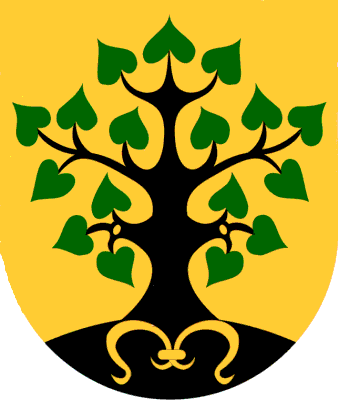 